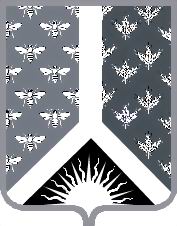 СОВЕТ НАРОДНЫХ ДЕПУТАТОВ НОВОКУЗНЕЦКОГО МУНИЦИПАЛЬНОГО РАЙОНАР Е Ш Е Н И Е от 30 января 2020 г. № 118-МНПАОб утверждении Порядка принятия решения о применении к депутату Совета народных депутатов Новокузнецкого муниципального района, выборному должностному лицу местного самоуправления Новокузнецкого муниципального района мер ответственности, предусмотренных частью 7.3-1 статьи 40 Федерального закона от 06.10.2003 № 131-ФЗ «Об общих принципах организации местного самоуправления в Российской Федерации»Принято Советом народных депутатовНовокузнецкого муниципального района28 января 2020 г.1. Утвердить Порядок принятия решения о применении к депутату Совета народных депутатов Новокузнецкого муниципального района, выборному должностному лицу местного самоуправления Новокузнецкого муниципального района мер ответственности, предусмотренных частью 7.3-1 статьи 40 Федерального закона от 06.10.2003 № 131-ФЗ «Об общих принципах организации местного самоуправления в Российской Федерации», согласно приложению к настоящему Решению.2. Настоящее Решение вступает в силу со дня, следующего за днем его официального опубликования.Председатель Совета народных депутатов Новокузнецкого муниципального района                                                                             Е.В. Зеленская                                                                   Глава Новокузнецкого муниципального района                                                                              А.В. ШарнинПриложение к решению Совета народных депутатов Новокузнецкого муниципального районаот 30 января 2020 г. № 118-МНПА«Об утверждении Порядка принятия решения о применении к депутату Совета народных депутатов Новокузнецкого муниципального района, выборному должностному лицу местного самоуправления Новокузнецкого муниципального района мер ответственности, предусмотренных частью 7.3-1 статьи 40 Федерального закона от 06.10.2003 № 131-ФЗ «Об общих принципах организации местного самоуправления в Российской Федерации»ПОРЯДОКпринятия решения о применении к депутату Совета народных депутатов Новокузнецкого муниципального района, выборному должностному лицу местного самоуправления Новокузнецкого муниципального района мер ответственности, предусмотренных частью 7.3-1 статьи 40 Федерального закона от 06.10.2003 № 131-ФЗ «Об общих принципах организации местного самоуправления в Российской Федерации»1. Общие положения1.1. Порядок принятия решения о применении к депутату Совета народных депутатов Новокузнецкого муниципального района, выборному должностному лицу местного самоуправления Новокузнецкого муниципального района мер ответственности, предусмотренных частью 7.3-1 статьи 40 Федерального закона от 06.10.2003 № 131-ФЗ «Об общих принципах организации местного самоуправления в Российской Федерации» (далее - Порядок), разработан в соответствии с Федеральными законами от 06.10.2003 № 131-ФЗ «Об общих принципах организации местного самоуправления в Российской Федерации», от 25.12.2008 № 273-ФЗ «О противодействии коррупции», Законом Кемеровской области от 02.11.2017 № 97-ОЗ «О регулировании отдельных вопросов в сфере противодействия коррупции», Уставом Новокузнецкого муниципального района.1.2. Порядок определяет процедуру принятия решения о применении к депутату Совета народных депутатов Новокузнецкого муниципального района, выборному должностному лицу местного самоуправления Новокузнецкого муниципального района (далее по тексту - депутат, выборное должностное лицо местного самоуправления), представившему недостоверные или неполные сведения о своих доходах, расходах, об имуществе и обязательствах имущественного характера, а также сведения о доходах, расходах, об имуществе и обязательствах имущественного характера своих супруги (супруга) и несовершеннолетних детей, если искажение этих сведений является несущественным, мер ответственности, предусмотренных частью 7.3-1 статьи 40 Федерального закона от 06.10.2003 № 131-ФЗ «Об общих принципах организации местного самоуправления в Российской Федерации» (далее по тексту - часть 7.3-1 статьи 40 Федерального закона № 131-ФЗ).2. Порядок рассмотрения и принятия решения по поступившей информации 2.1. Решение о применении к депутату, выборному должностному лицу местного самоуправления мер ответственности, предусмотренных частью 7.3-1 статьи 40 Федерального закона № 131-ФЗ принимается Советом народных депутатов Новокузнецкого муниципального района. 2.2. Основанием для рассмотрения вопроса о применении мер ответственности, предусмотренных частью 7.3-1 статьи 40 Федерального закона № 131-ФЗ, является поступившее заявление Губернатора Кемеровской области -Кузбасса, предусмотренное пунктом 14 Порядка проведения проверки достоверности и полноты сведений, представленных гражданами, претендующими на замещение муниципальных должностей, и лицами замещающими муниципальные должности, утвержденного законом Кемеровской области от 02.11.2017 № 97-ОЗ «О регулировании отдельных вопросов в сфере противодействия коррупции», решение суда, в случае если вопросы об установлении фактов недостоверности или неполноты представленных сведений рассматривались в судебном порядке (далее – информация о недостоверных или неполных сведениях).2.3. Рассмотрение вопроса о применении мер ответственности в отношении депутата, выборного должностного лица местного самоуправления (далее – решение о применении меры ответственности) происходит на заседании Совета народных депутатов Новокузнецкого муниципального района в течение 30 дней со дня поступления информации об установлении фактов недостоверности или неполноты представленных сведений. В случае если информация поступила в период между заседаниями Совета народных депутатов Новокузнецкого муниципального района – не позднее чем через три месяца со дня ее поступления.2.4. Совет народных депутатов Новокузнецкого муниципального района принимает решение о применении одной из мер ответственности, предусмотренных частью 7.3-1 статьи 40 Федерального закона № 131-ФЗ после всестороннего рассмотрения обстоятельств, при которых совершено данное коррупционное правонарушение.2.5. Решение о применении мер ответственности в отношении депутата, выборного должностного лица местного самоуправления, к которым применена мера ответственности, оформляется в письменной форме и должно содержать:а) фамилию, имя, отчество (последнее – при наличии);б) должность;в) мотивированное обоснование, позволяющее считать искажения представленных сведений о доходах, расходах, об имуществе и обязательствах имущественного характера, сведений о доходах, расходах, об имуществе и обязательствах имущественного характера своих супруги (супруга) и несовершеннолетних детей несущественными;г) принятую меру ответственности с обоснованием применения избранной меры ответственности;д) срок действия меры ответственности (при наличии).Сведения в отношении депутата, выборного должностного лица местного самоуправления указываются в решении о применении меры ответственности с соблюдением законодательства Российской Федерации о персональных данных и иной охраняемой законом тайне.Решение о применении меры ответственности подписывается председателем Совета народных депутатов Новокузнецкого муниципального района.2.6. Решение о применении мер ответственности принимается путем голосования отдельно в отношении каждого депутата большинством голосов от установленного числа депутатов. Депутат Совета народных депутатов Новокузнецкого муниципального района, в отношении которого рассматривается вопрос о применении меры ответственности, участие в голосовании не принимает.Решение о применении мер ответственности в отношении выборного должностного лица местного самоуправления принимается путем голосования большинством голосов от установленного числа депутатов. 2.7. Совет народных депутатов Новокузнецкого муниципального района при принятии решения учитывает характер совершенного правонарушения, его тяжесть, обстоятельства, при которых оно совершено, соблюдение депутатом, выборным должностным лицом местного самоуправления, других ограничений и запретов, требований о предотвращении или об урегулировании конфликта интересов и исполнение им обязанностей, установленных в целях противодействия коррупции.2.8. В случае если депутатом, выборным должностным лицом местного самоуправления допущено существенное искажение сведений о доходах (например, умышленно сокрыты доходы или имущество; сокрыта информация, свидетельствующая о возможном наличии конфликта интересов), то рекомендуется рассматривать вопрос о досрочном прекращении полномочий данного лица.3. Заключительные положения3.1. Копия решения о применении мер ответственности в течение пяти рабочих дней со дня его принятия вручается лично либо направляется любым доступным способом депутату, выборному должностному лицу местного самоуправления, в отношении которого рассматривался вопрос.3.2. Решение о применении мер ответственности к депутату, выборному должностному лицу местного самоуправления в течение пяти рабочих дней со дня его принятия направляется Губернатору Кемеровской области - Кузбасса, прокурору Новокузнецкого района.